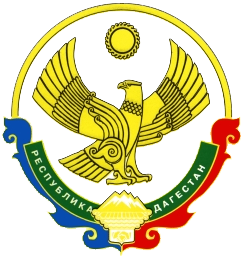 АДМИНИСТРАЦИЯМУНИЦИПАЛЬНОГО РАЙОНА «ЦУНТИНСКИЙ РАЙОН»РЕСПУБЛИКИ ДАГЕСТАН________________________________________________________________РАСПОРЯЖЕНИЕот 19 июня 2018 г.                            №97                                          с. ЦунтаО создании организационного комитета по организации и проведению Молодежного форума Цунтинского района РДВ целях проведения Молодежного форума Цунтинского района РД под девизом «В наших сердцах наука и спорт, мы говорим терроризму стоп» который состоится 1 июля 2018г. возле села Ретлоб, в местности «Гагаруни»:1. Создать организационный комитет (далее – Оргкомитет) согласно приложению №1.2. Утвердить смету расходов на проведение Молодежного форума согласно приложению №2.3. Организационному комитету разработать и представить на утверждение План мероприятий по проведению Молодежного форума Цунтинского района Республики Дагестан под девизом «В наших сердцах наука и спорт, мы говорим терроризму стоп».Глава МР                                                        П. Магомединов    Утвержден:Распоряжением Главы МР«Цунтинский район» РДот 19 июня 2018г. №97СОСТАВорганизационного комитета по организации и проведению Молодежного форума под девизом «В наших сердцах наука и спорт, мы говорим терроризму стоп»Молодежный форумСпортивно-развлекательное, духовно-нравственное мероприятие «В наших сердцах наука и спорт мы говорим терроризму стоп»      Цунтинский район                                                                                                                                 с. Ретлоб     1 июля 2018 годаПРОГРАММА МЕРОПРИЯТИЯПеречень спортивных мероприятийСписок приглашаемых гостейПредварительный список приглашаемых исполнителей нашидовАлимыПредварительный список представителей органов государственной властиПОВЕСТКА И РЕГЛАМЕНТ ВЫСТУПЛЕНИЙ НА МЕРОПРИЯТИИ Место проведения: Цунтинский район Время проведения: 30 июня 2018 г. 20:00-22:001. Гаджимурадов Г.З. Зам. главы МР «Цунтинский район», председатель2. Курбанов М.Р. Начальник МКУ «УО и МП», заместитель3. Алиев С.И. Имам района, член4. Магомедов С.А. Директор МКУ «ЦТКНР», член5. Омаров С.О. Начальник ОМВД РФ по Цунтинскому району, член6. Саадуем М-Д. Главный специалист ФК и спорта, член7. Газиев Г.Г. Руководитель МКУ «СМИиТО», член8. Магомедов Г.М.Главврач ЦРБ, член9. Магомедов О.Г.Руководитель МКУ «УСЖКХ», член10. Магомедов А.А.Начальник Финансово-бюджетного отдела, член11. Абдурахманов А.Руководитель ДЭП 41, член12. Ибрагимов М.Х.Главный специалист молодежной политики, член13. Главы АСП14. Директора школ Асахского региона14. Директора школ Асахского региона№ДАТА / ВРЕМЯ1Начало спортивных состязаний 30.06.2018 г.14:002Конец спортивных состязаний  30.06.2018 г.16:303Церемония награждения победителей30.06.2018 г.16:30 – 17:004Знакомство с местностью (экскурсия для гостей)17:00 – 18:005Ужин18:00 – 19:306Перерыв на вечерний намаз19:30 – 20:007Начало вечера Нашидов20:00 – 22:00№Виды состязаний 1Прыжки в длину- среди взрослых 2Бег на дистанцию 100 метров- среди взрослых3Перетягивание каната – одна команда  4Метание камня – среди взрослых №ИсполнителиОтветственный1Группа «Батлух»Курбаналиев А. А.2Мадани ИбрагимовМагомедов А. С.3Ансамбль «Молодость Дагестана»Алиев С. И.№Ф.И.ОДолжностьОтветственный1Абидов Махди РамазановичПолномочный представитель МРД в ГТО Алиев С. И.2Магомедов Абдулкарим АлиевичИмам г. БуйнакскАлиев С. И.№Ф.И.ОДолжностьОтветственный1Тагиров Абдулла РамаевичЗам. главы МО Цунтинского районаАлиев С. И.2Газиев Гусейн ГазиевичПредседатель общественной палаты МО Цунтинского районаАлиев С. И.3Магомедов Халидшах ИсламовичГлава Хибятлинского АСПАлиев С. И.№Наименование вопросовДокладчик (время на выступление)1ПриветствиеОмаров Магомед ВахидовичМодератор мероприятия5 мин.2ВыступлениеЧтение  Корана5 мин.2ВыступлениеИсполнение НашидаМадани Ибрагимов2ВыступлениеМагомедов Абдулкарим АлиевичИмам г. Буйнакск5 мин2ВыступлениеИсполнение Нашида группа «Батлух»4 мин2ВыступлениеАлиев Сиражуддин ИмаиловичИмам Цунтинского района5 мин.2ВыступлениеИсполнение Нашида Мадани Ибрагомов5 мин.2ВыступлениеТрансляция видеоролика о «Цунтинском районе»10 мин.2ВыступлениеИсполнение мавлида на цунтинском языке4 мин2ВыступлениеАбакаров Джамалудин АбдурауповичПредседатель ДРОО «Молодежь Цунтинского района»5мин2ВыступлениеСтих о Цунтинском районе (от Гарипана)3 мин2ВыступлениеИсполнение НашидаГруппа «Батлух»5 мин2ВыступлениеТрансляция социального ролика от молодежи Цунтинского района3 мин2ВыступлениеМагомединов Пахрудин ШахбановичГлава Администрации МР «Цунтинский район»10 мин.Исполнение Нашида4 минСпектакль от цунтинского дома культуры «Бата»20 минИсполнение нашида4 мин3Награждение по номинациямМать героиняХранитель культуры Цунтинского народаЗемледелие – животноводствоПогорельцыРодители давшие хорошее воспитание своим детямМузейМельница15 мин4РезолюцияАбидов Махди РамазановичПолномочный представитель МРД в ГТО10-15 минФейерверкФейерверкФейерверк